REQUERIMENTO Nº 14/2020Parte superior do formulárioRequer informações sobre Processo Licitatório e Contrato com a empresa responsável pelos radares no município, conforme especifica.Senhor Presidente,Senhores Vereadores,Considerando que a Constituição Federal, em seu inciso XXXIII, do artigo 5º, dispõe que, “todos têm o direito a receber dos órgãos públicos informações de seu interesse particular, ou de interesse coletivo ou geral, que serão prestadas no prazo da lei, sob pena de responsabilidade, ressalvadas aquelas cujo sigilo seja imprescindível à segurança da sociedade e do Estado”, e sob o tema, que o Supremo Tribunal Federal, no RE 865401, em decisão de repercussão geral, decidiu que: “o fato é que o controle da Administração Pública pelo parlamentar e pelo legislativo ... ou tornar mais eficiente os controles não podem ser tolhidos, muito menos com a imposição de restrições a direitos fundamentais não autorizadas pela Constituição Federal”.REQUEIRO que, nos termos do Art. 10, Inciso X, da Lei Orgânica do município de Santa Bárbara d’Oeste, combinado com o Art. 63, Inciso IX, do mesmo diploma legal, seja oficiado ao excelentíssimo senhor Prefeito Municipal para que encaminhe a esta Casa de Leis as seguintes informações: 1º) Enviar para essa Casa de Leis documentos e comprobatórios do Processo Licitatório das implantações dos radares em nosso município.2º) Enviar Cópias do Contrato firmado entre a empresa vencedora da licitação e PrefeituraMunicipal3º) Outras informações julgadas pertinentes.     Plenário “Dr. Tancredo Neves”, em 17 de Janeiro de 2020.Paulo Cesar MonaroPaulo Monaro - Vereador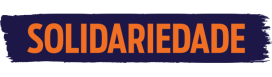 Parte inferior do formulário